О внесении изменений в приложениек распоряжению Департамента по управлению государственным имуществомХанты-Мансийского автономного округа – Югрыот 1 февраля 2018 года № 13-Р-93В соответствии с постановлением Правительства                                  Ханты-Мансийского автономного округа – Югры от 6 июля 2012 года                    № 244-п «О порядке формирования, ведения и опубликования перечней государственного имущества Ханты-Мансийского автономного                     округа – Югры, предназначенного для предоставления во владение и (или) пользование», распоряжением Департамента по управлению государственным имуществом Ханты-Мансийского автономного                 округа – Югры от 14 июля 2017 года № 13-Р-1399 «Об утверждении форм перечней», обращения Фонда развития Ханты-Мансийского автономного округа – Югры от 24 января 2010 года № 38/01-Исх-69:	1. Приложение 2 «Перечень государственного имущества                              Ханты-Мансийского автономного округа – Югры, свободного от прав третьих лиц (за исключением имущественных прав некоммерческих организаций)» к распоряжению Департамента по управлению государственным имуществом Ханты-Мансийского автономного               округа – Югры от 1 февраля 2018 года № 13-Р-93 «Об утверждении перечней государственного имущества Ханты-Мансийского автономного округа – Югры, предназначенного для предоставления во владение и (или) пользование» дополнить строками 553-554 в редакции согласно приложению к настоящему распоряжению.	2.Административному управлению: в течение 10 рабочих дней со дня утверждения настоящего распоряжения направить для опубликования актуальную редакцию перечня государственного имущества Ханты-Мансийского автономного                          округа – Югры, свободного от прав третьих лиц (за исключением имущественных прав некоммерческих организаций) (далее – перечень), в официальное печатное издание Ханты-Мансийского автономного                    округа – Югры (газета «Новости Югры») или обеспечить размещение перечня на «Информационно-аналитическом интернет-портале»                    www.ugra-news.ru («Новости Югры»);в течение 3 рабочих дней со дня утверждения настоящего распоряжения разместить перечень на официальном сайте Департамента по управлению государственным имуществом Ханты-Мансийского автономного округа – Югры в информационно-телекоммуникационной сети Интернет (в том числе в форме открытых данных).                                Ю.С. ЯкубенкоИсполнитель: Чупрова Светлана Анатольевна отдел аренды и обязательственных отношений8 (3467)30-32-08Директор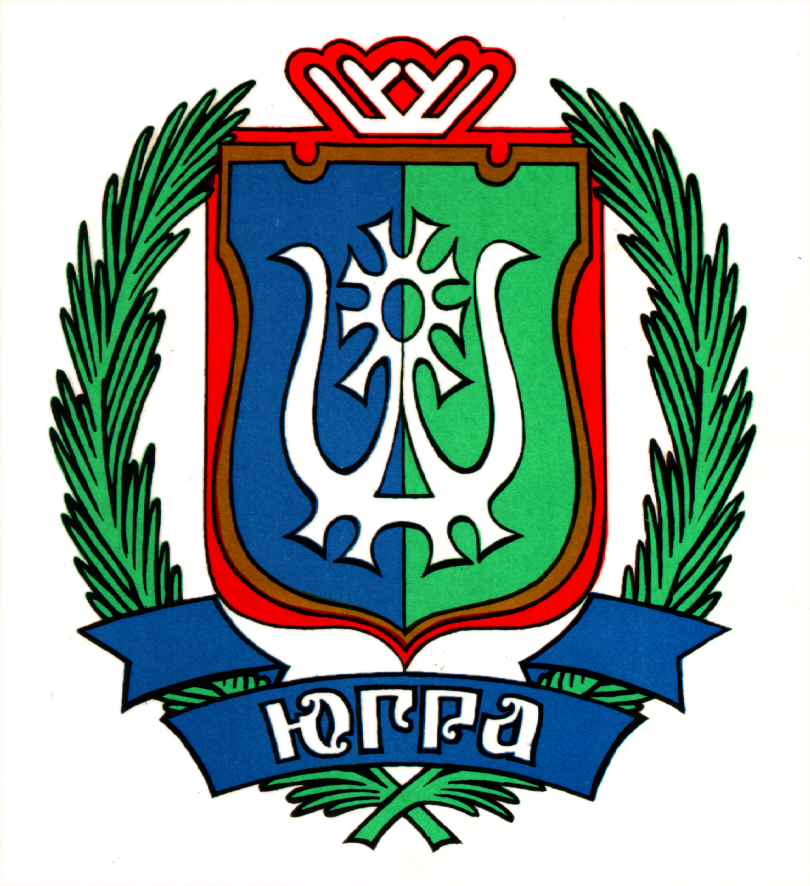 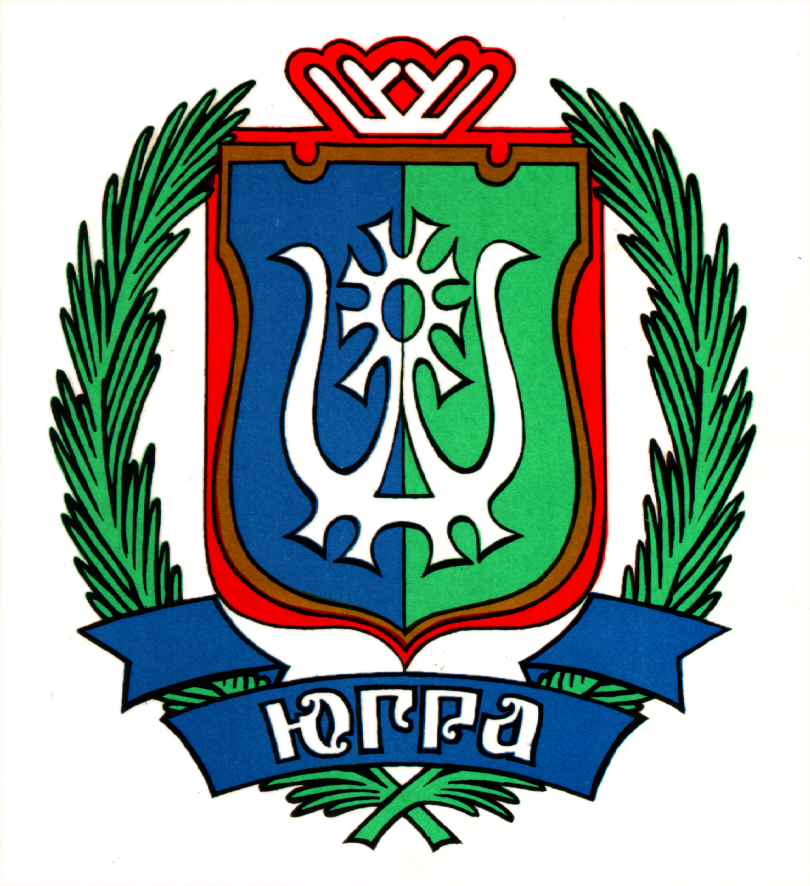 